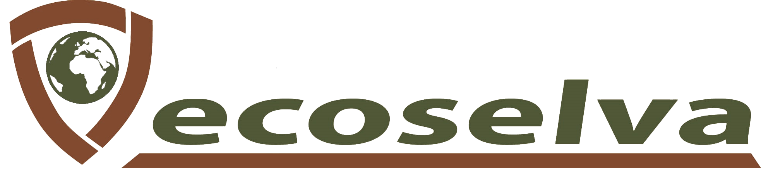 Koordinator*in für die Süd-Nord-Komponente im Weltwärts-ProgrammDeine Aufgaben:Pädagogische Begleitung von Süd-Nord-FreiwilligenVorbereitung, Durchführung und Nachbereitung von SeminarenGastfamiliensuche- und BetreuungEinsatzstellensuche- und BetreuungKontakt zur PartnerorganisationenBetreuung von RückkehrarbeitenBegleitung des BewerbungsverfahrenAdministrative Aufgaben im Weltwärts-ProgrammDein Profil:Gute Englisch- und Spanischkenntnisse (mind. B2)Spaß im Team zu arbeiten, da das Programm von zwei Koordinator*innen betreut wirdErfahrungen mit Office 365 sind wünschenswertErfahrung im entwicklungspolitischen RahmenErfahrung im Weltwärts-Programm sind wünschenswertZeitliche Flexibilität (4 Wochen Seminar pro Jahr)BelastungsfähigKommunikationsfähig & interkulturelle KompetenzBesitz eines FührerscheinsAllgemeines:11€/ StundeAuf Honorarbasis Mind. Ein JahrAnsprechpartnerinnen: Miriam Schöps & Hannah Noske10h – 15h/ WocheAb 01.07 gestaffelter EinstiegWenn du dich angesprochen fühlst melde dich gerne bei uns. Schreib uns eine E-Mail an sued.nord@ecoselva.de oder ruf uns an unter 02241-34 39 98.